Big PictureWhat do I need to survive and succeed? 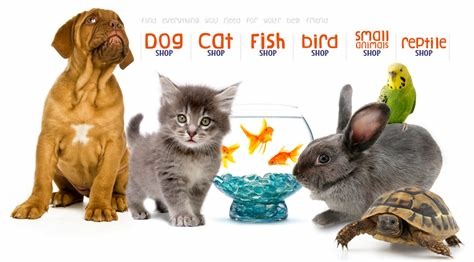 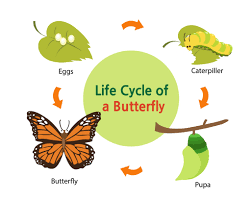 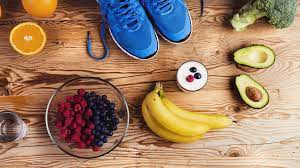 